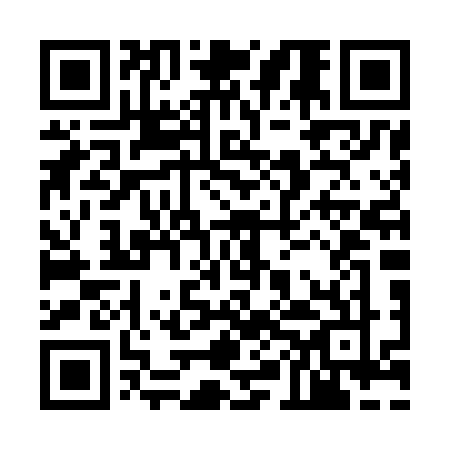 Ramadan times for Lomne, FranceMon 11 Mar 2024 - Wed 10 Apr 2024High Latitude Method: Angle Based RulePrayer Calculation Method: Islamic Organisations Union of FranceAsar Calculation Method: ShafiPrayer times provided by https://www.salahtimes.comDateDayFajrSuhurSunriseDhuhrAsrIftarMaghribIsha11Mon6:166:167:171:094:257:017:018:0212Tue6:146:147:161:084:257:027:028:0313Wed6:136:137:141:084:267:037:038:0414Thu6:116:117:121:084:277:047:048:0615Fri6:096:097:101:084:287:067:068:0716Sat6:076:077:091:074:287:077:078:0817Sun6:056:057:071:074:297:087:088:0918Mon6:046:047:051:074:297:097:098:1119Tue6:026:027:031:064:307:107:108:1220Wed6:006:007:011:064:317:127:128:1321Thu5:585:587:001:064:317:137:138:1422Fri5:565:566:581:064:327:147:148:1623Sat5:545:546:561:054:337:157:158:1724Sun5:535:536:541:054:337:167:168:1825Mon5:515:516:531:054:347:177:178:1926Tue5:495:496:511:044:347:197:198:2127Wed5:475:476:491:044:357:207:208:2228Thu5:455:456:471:044:357:217:218:2329Fri5:435:436:461:034:367:227:228:2530Sat5:415:416:441:034:367:237:238:2631Sun6:396:397:422:035:378:248:249:271Mon6:386:387:402:035:388:268:269:282Tue6:366:367:382:025:388:278:279:303Wed6:346:347:372:025:398:288:289:314Thu6:326:327:352:025:398:298:299:325Fri6:306:307:332:015:398:308:309:346Sat6:286:287:322:015:408:318:319:357Sun6:266:267:302:015:408:338:339:368Mon6:246:247:282:015:418:348:349:389Tue6:226:227:262:005:418:358:359:3910Wed6:216:217:252:005:428:368:369:40